Hoạt động tạo hình sáng tạo làm tranh từ cách hoa. Hoạt động trải nghiệm thật thích thú các con thỏa sức sáng tạo bức tranh của mình, nhóm. Sau đó tìm ra hình nền cho bức tranh. Các con có cảm nhận cái đẹp của bức tranh thật tuyệt.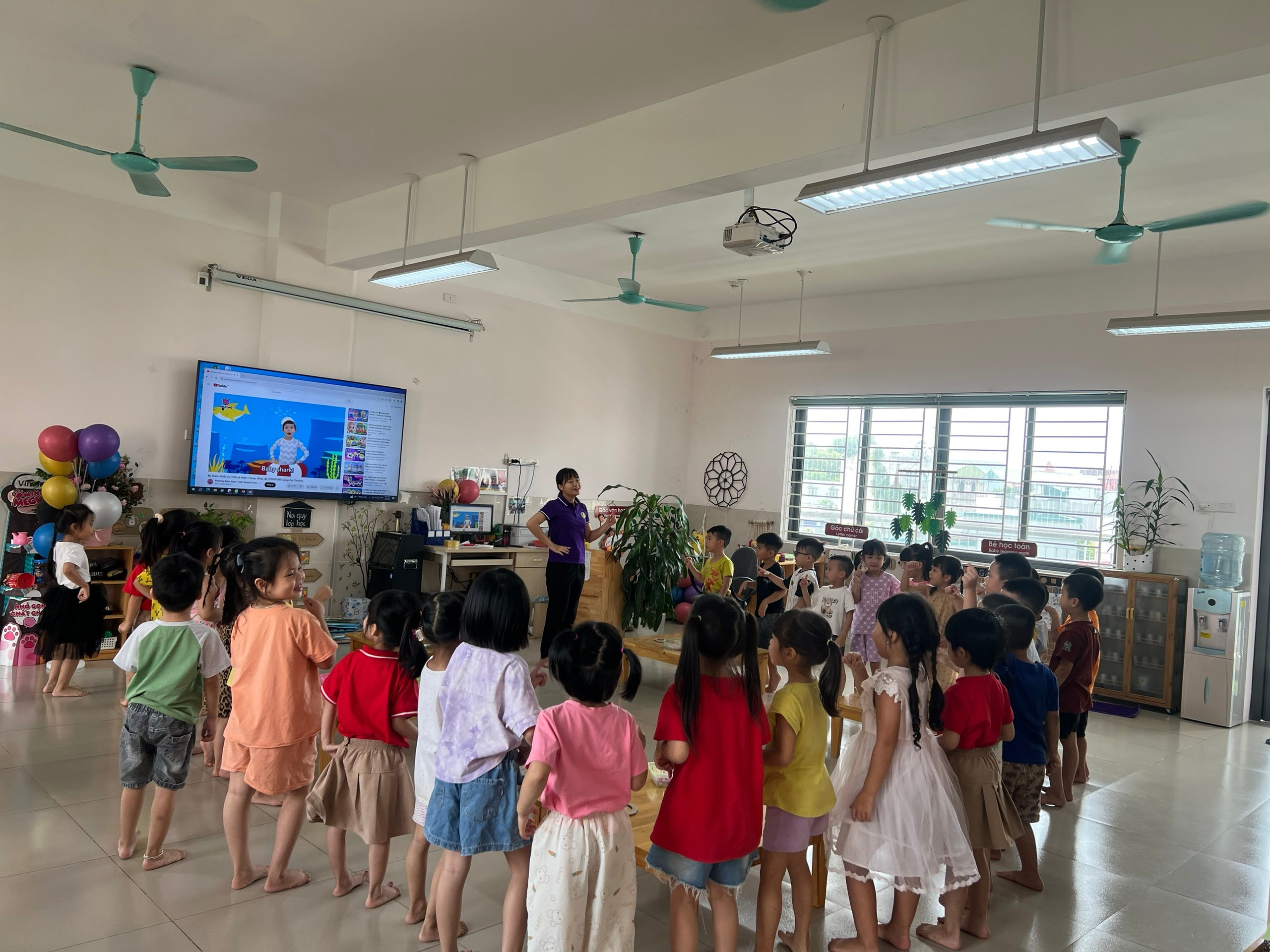 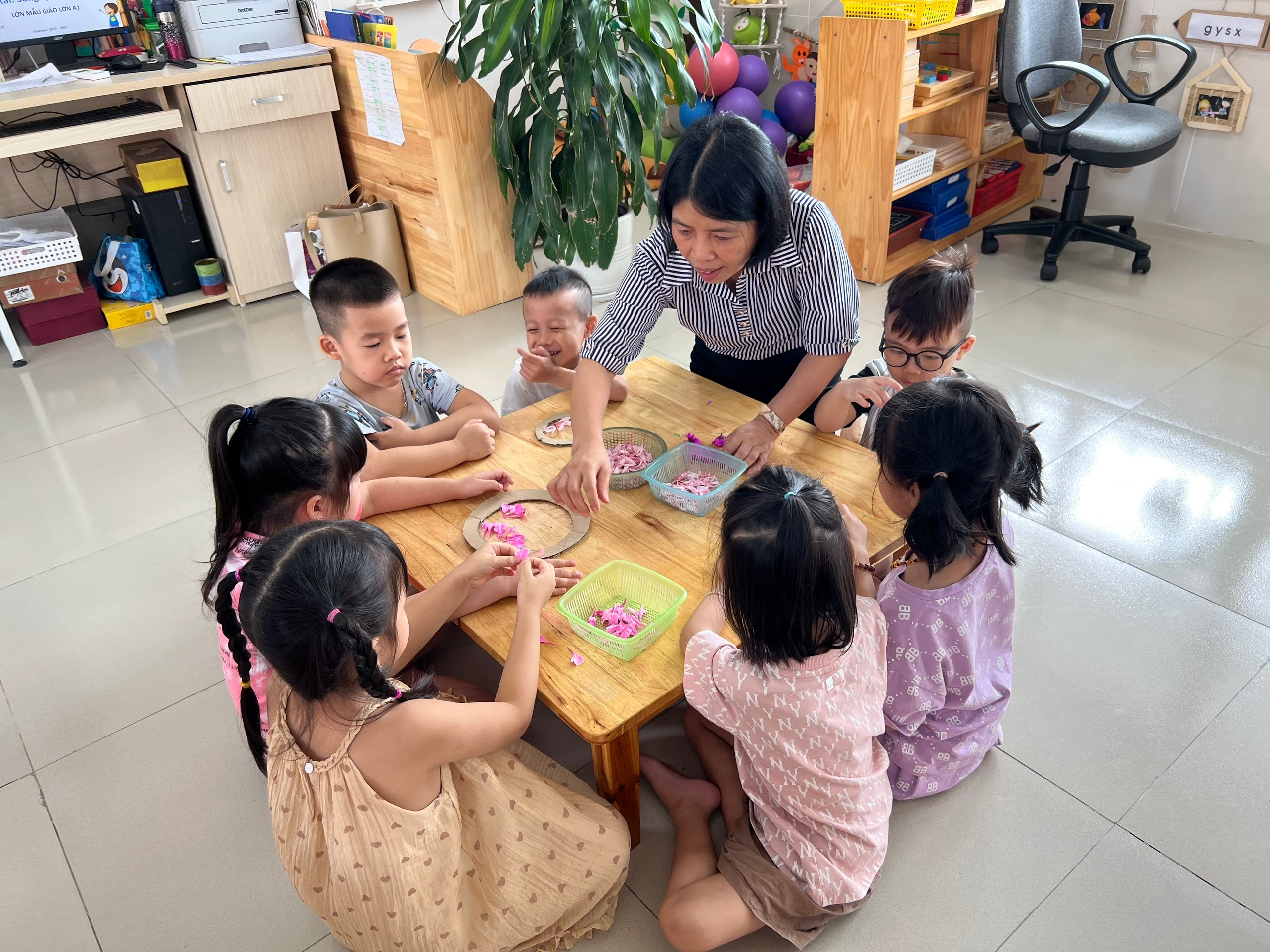 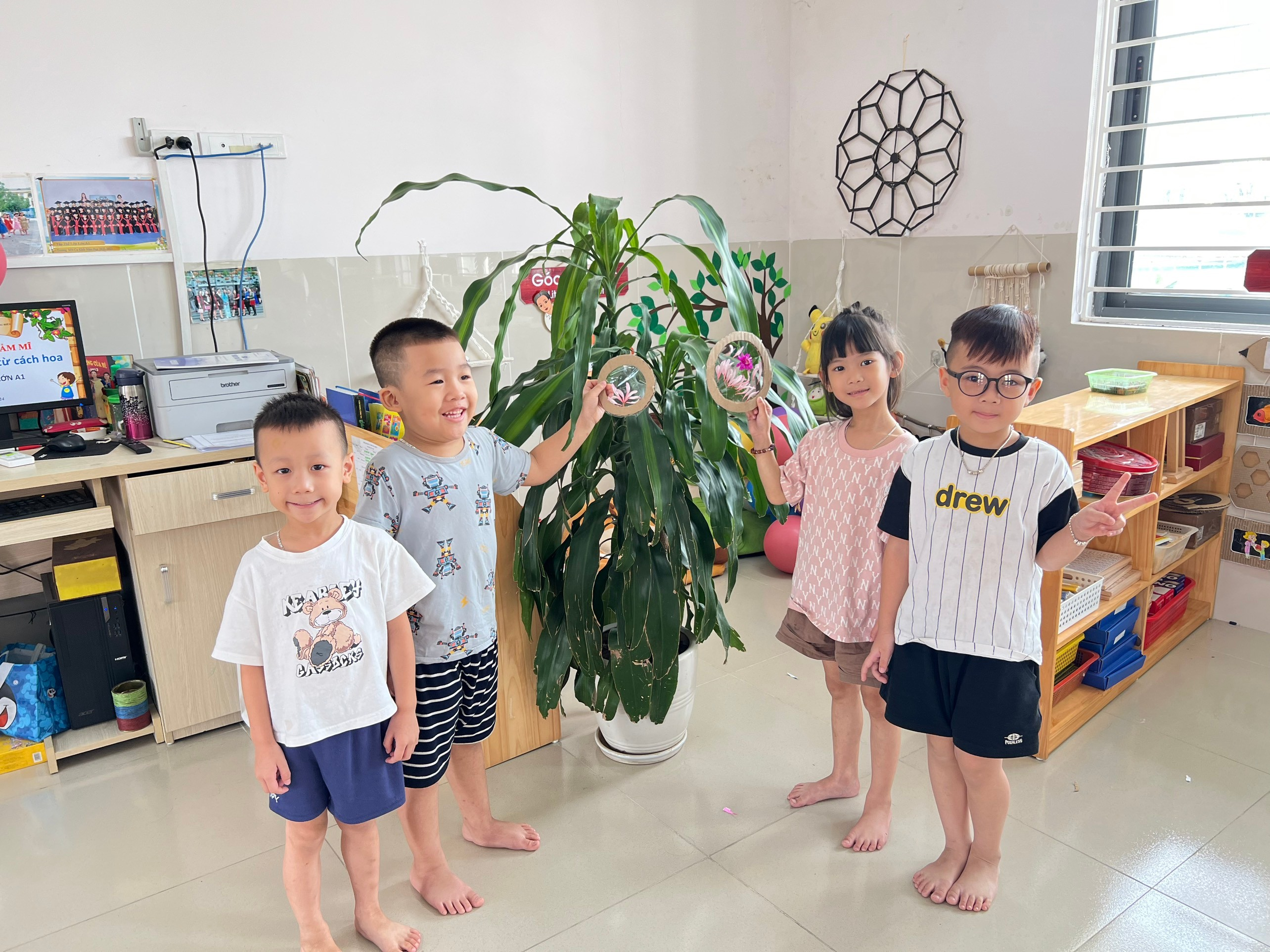 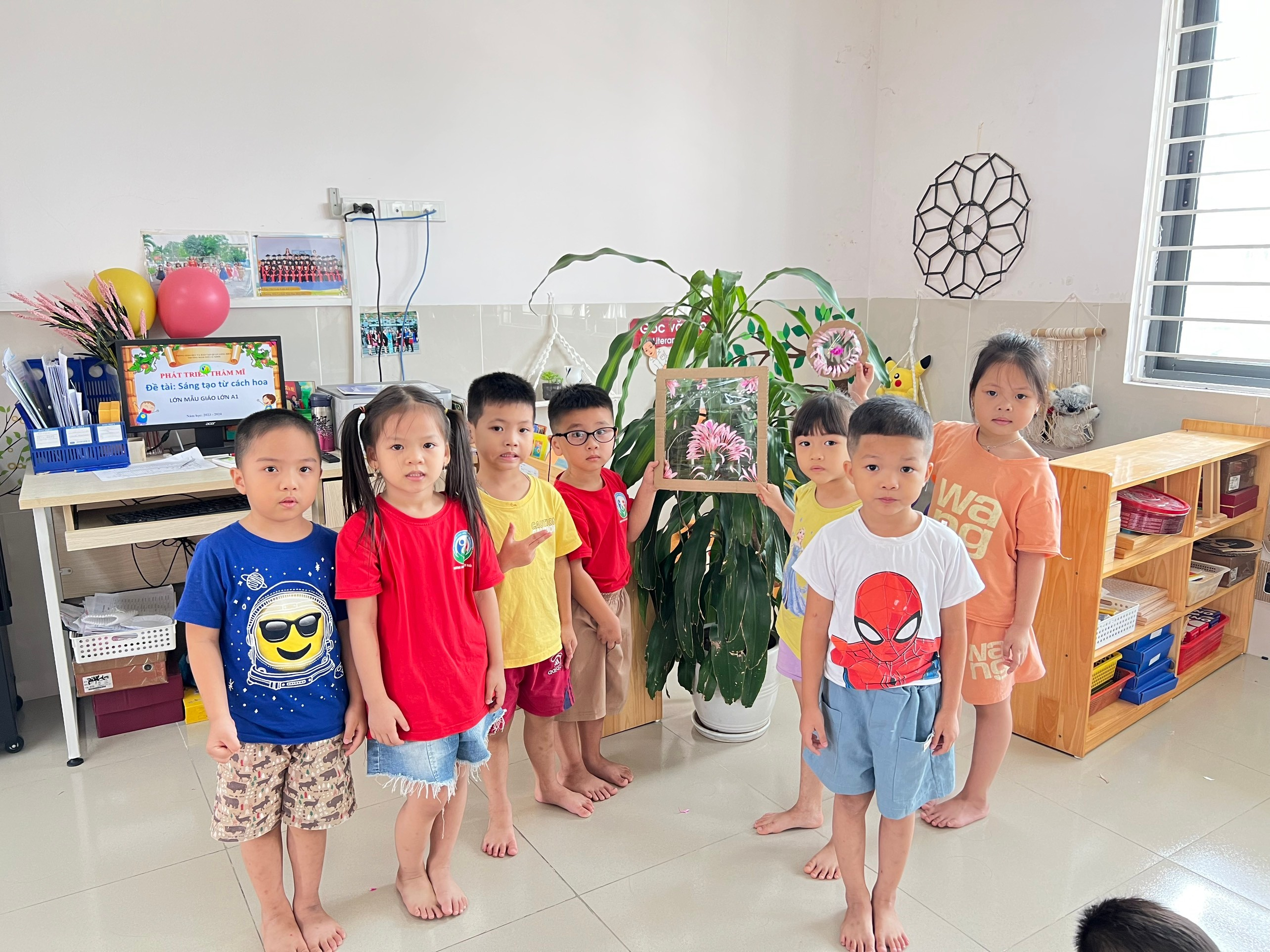 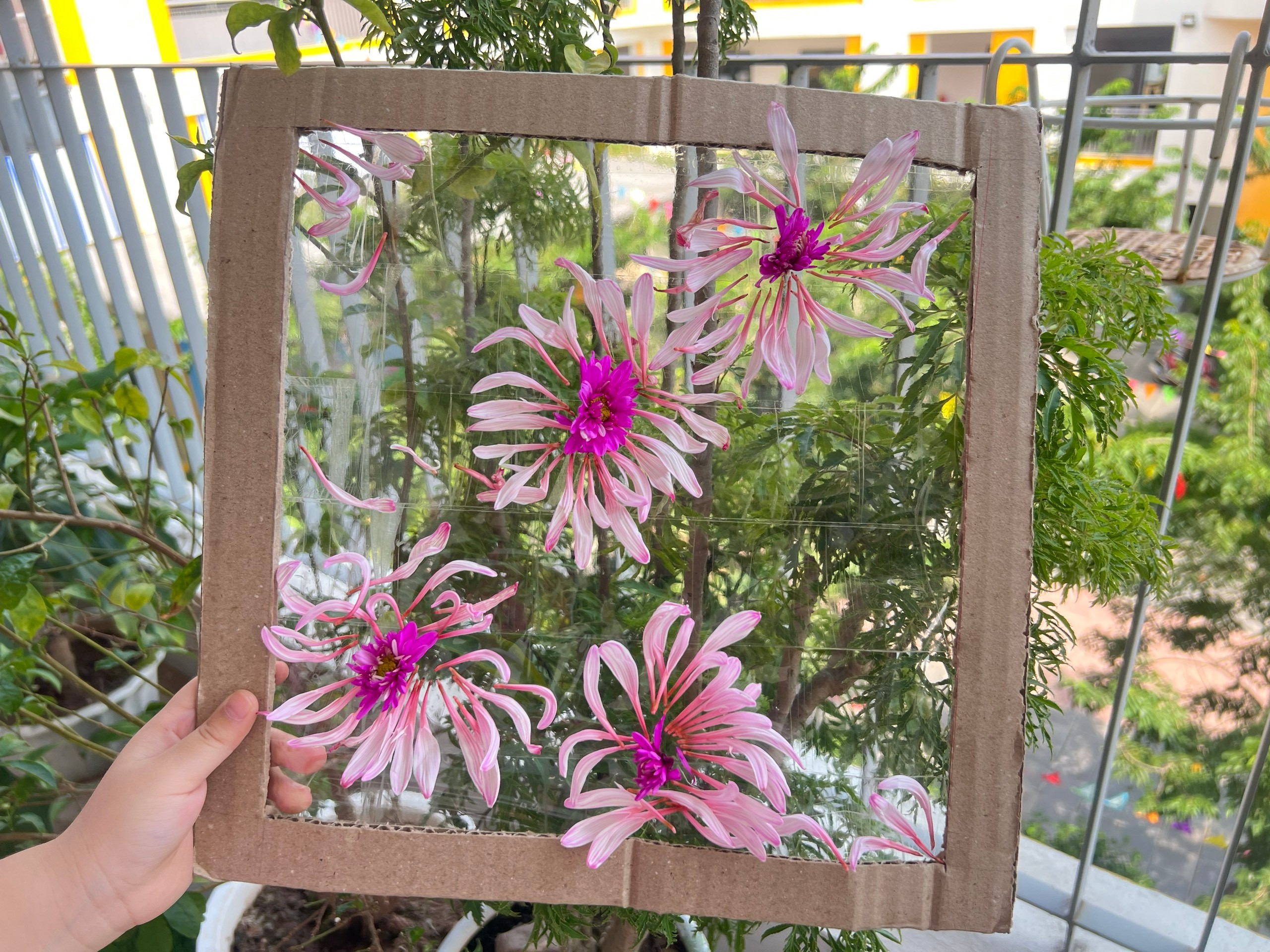 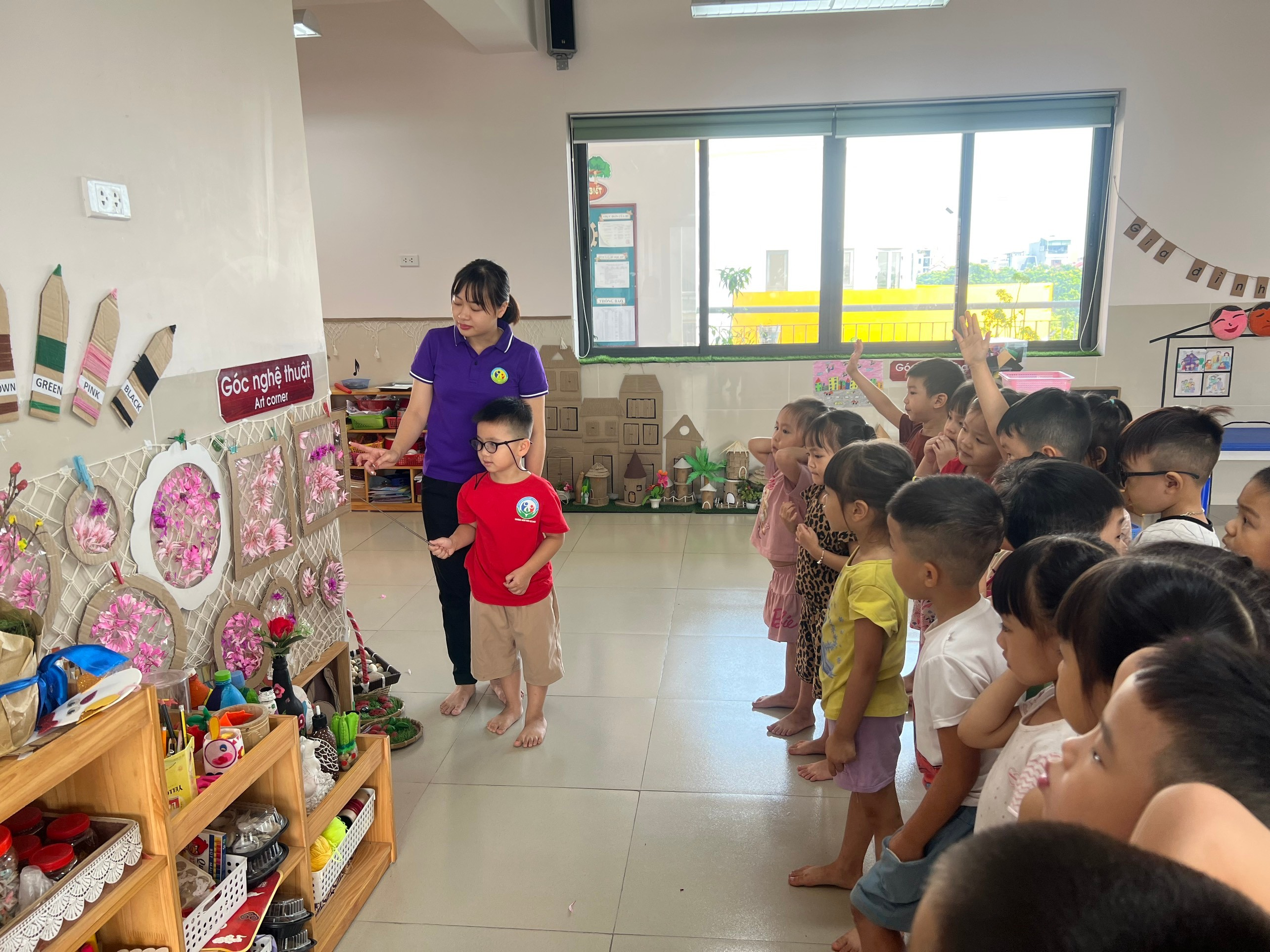 